На муниципальном уровне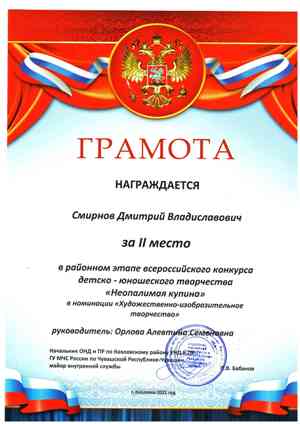 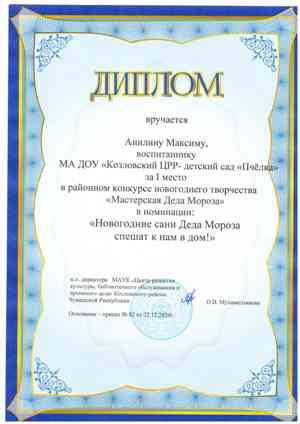 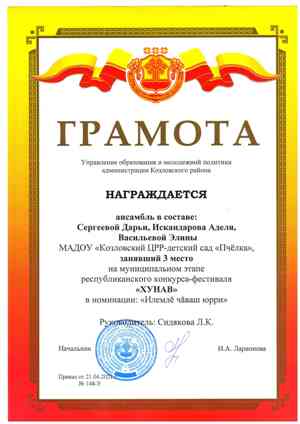 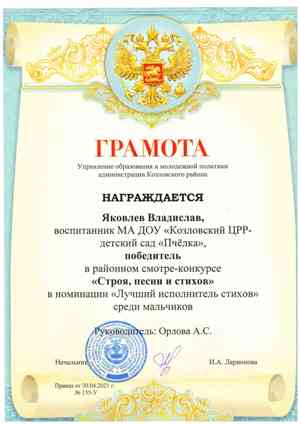 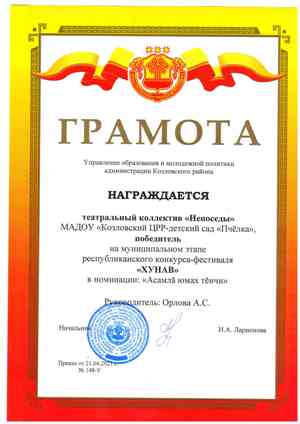 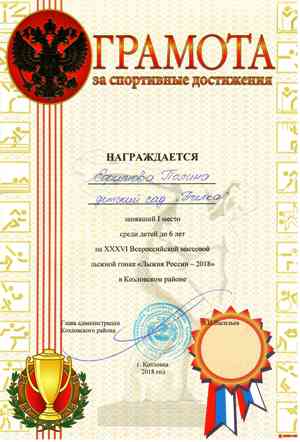 На республиканском уровне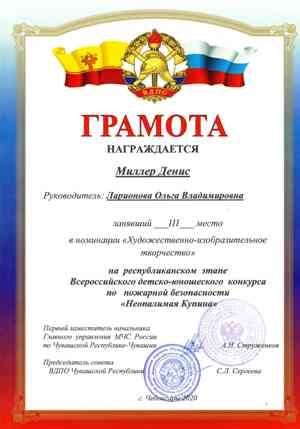 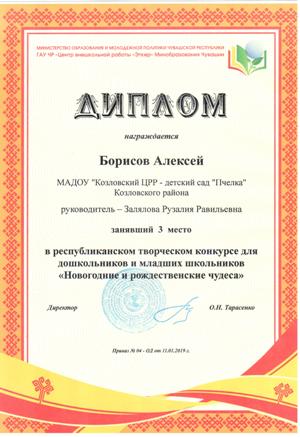 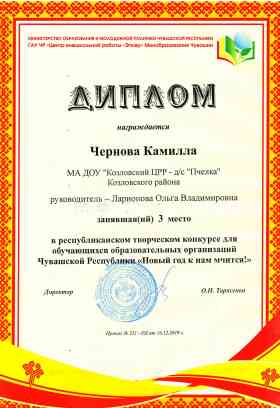 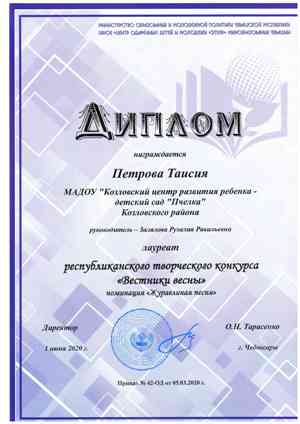 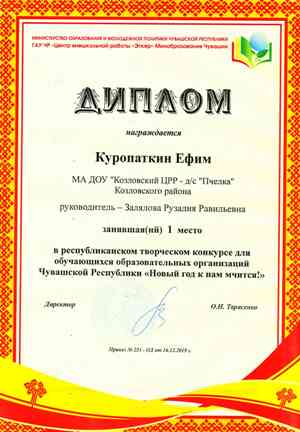 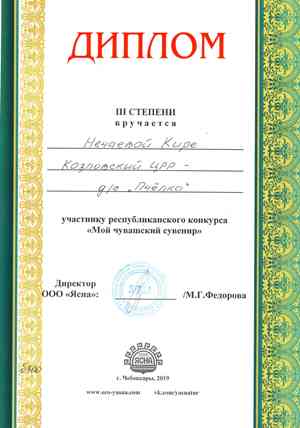 На всероссийском уровне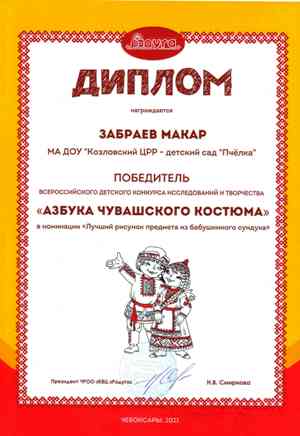 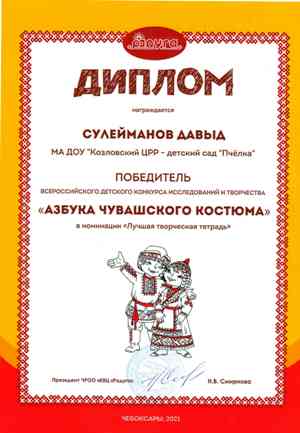 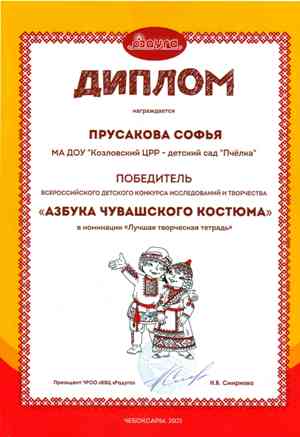 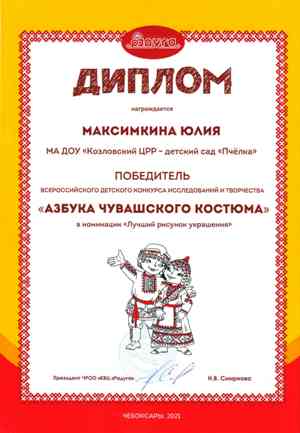 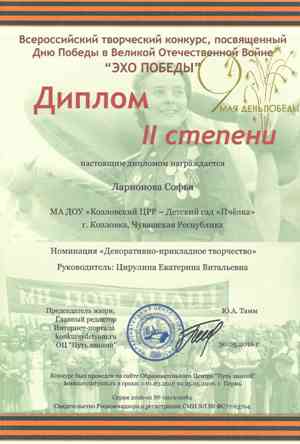 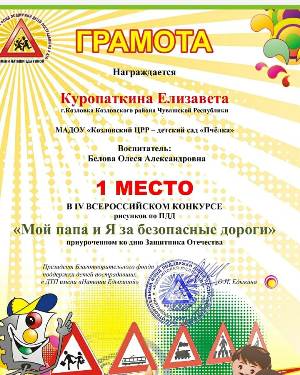 